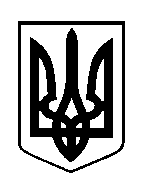 ШОСТКИНСЬКА РАЙОННА РАДАВОСЬМЕ СКЛИКАННЯПОСТІЙНА КОМІСІЯМАНДАТНА, З ПИТАНЬ ДЕПУТАТСЬКОЇ ЕТИКИ, ЗАКОННОСТІ, ПРАВОПОРЯДКУ, ОСВІТИ, ОХОРОНИ ЗДОРОВ'Я, КУЛЬТУРНОГО РОЗВИТКУ ТА СОЦІАЛЬНОГО ЗАХИСТУ___________________________________________________________________ ПРОТОКОЛ № 5м. Шостка                                                                                 29 вересня 2021 рокуПОРЯДОК  ДЕННИЙ:Питання, що вносяться на розгляд сесії районної ради:Про внесення змін до регламенту роботи районної ради.               Доповідає:  Шаповал Н.О. – радник голови  Шосткинської районної ради. Про дострокове припинення повноважень депутата районної ради Шилової І.В.                Доповідає:  Шаповал Н.О. – радник голови  Шосткинської районної ради.Планові питання та питання, що вносяться на розгляд постійної комісії     в порядку контролю:Про розвиток дитячо-юнацького спорту на Шосткинщині.             Доповідає: Таванець Н.М. – головний спеціаліст з питань освіти та культури Шосткинської районної державної адміністрації.1. СЛУХАЛИ: Про внесення змін до регламенту роботи районної ради.               Доповідає: Шаповал Н.О. – радник голови Шосткинської районної   ради.	Шосткинською районною радою була придбана система поіменного електронного голосування «Рада Голос», за допомогою якої здійснюється електронна реєстрація депутатів, присутніх на сесії, та відкрите поіменне електронне голосування прийняття рішень районної ради. У зв'язку з чим            і виникла необхідність внесення змін до Регламенту. Тому вам пропонується прийняти ці зміни. Проєкт рішення «Про внесення змін до регламенту роботи районної ради» розміщувався на сайті Шосткинської районної ради, надсилався вам на електронні адреси.Постійна комісія вирішила:Проєкт рішення з даного питання схвалити та рекомендувати внести на розгляд сесії районної ради.                           Голосували: «за» –  одноголосно.2. СЛУХАЛИ: Про дострокове припинення повноважень депутата районної ради Шилової І.В.               Доповідає: Шаповал Н.О. – радник голови Шосткинської районної   ради.           Надійшла заява від депутата районної ради Шилової Ірини Володимирівни «Про дострокове припинення повноважень депутата районної ради Шилової І.В». Прошу прийняти проєкт рішення «Про дострокове припинення повноважень депутата районної ради Шилової І.В.».Постійна комісія вирішила:Проєкт рішення з даного питання схвалити та рекомендувати внести на розгляд сесії районної ради.                            Голосували: «за» –  одноголосно.3.СЛУХАЛИ: Про розвиток дитячо-юнацького спорту на Шосткинщині.             Доповідає: Таванець Н.М. – головний спеціаліст з питань освіти та культури Шосткинської районної державної адміністрації.Постійна комісія вирішила:Рішення прийняти (рішення додається).Голосували: «за» – одноголосно.Заступник голови постійної комісії                                             О.ХрольСекретар постійної комісії                                                           І.ЧерноштанПрисутні депутати:Хроль О.В., Черноштан І.М., Босак Н.Є., Горбасьов В.В., Картавий В.Г.,      Кащенко Т.О., Мельник О.В., Штанюк О.Т.Відсутні:Прохоровська І.М. – виробнича необхідність,Прохор Н.О. – хвора,Слукіна Т.П. – хвора,Штогрин О.Т. – виробнича необхідність.Присутні:Шарамко І.М. – заступник голови Шосткинської районної ради,Шаповал Н.О. – радник голови Шосткинської районної ради,Таванець Н.М. – головний спеціаліст          з питань освіти та культури Шосткинської районної державної адміністрації.